Załącznik nr 2 do Ogłoszeniapieczęć firmowa wykonawcyF O R M U L A R Z   O F E R T O W YOferta złożona przez wykonawcę/podmioty wspólnie ubiegające się o zamówienieosoba do kontaktu w toku postępowaniaDo: nazwa i siedziba Zamawiającego: Ośrodek Rozwoju EdukacjiAleje Ujazdowskie 2800-478 WarszawaPrzystępując do prowadzonego przez Ośrodek Rozwoju Edukacji postępowania o udzielenie zamówienia publicznego nr 78/ORE/US/2017 pn. „Autorzy i redaktorzy – grupa Gastronomia” zgodnie z wymogami zawartymi w Ogłoszeniu:oferuję wykonanie przedmiotowego zamówienia dla części …………. tj.:w zawodzie ….…………………………… za cenę, zgodnie ze szczegółowym Formularzem cenowym:Część 1: Kelner*Cena obejmuje łączny koszt pacy 4 Autorów, w tym 1 Redaktora merytorycznego.**W przypadku złożenia oferty przez osoby fizyczne w cenę oferty muszą być wliczone obligatoryjne obciążenia z tytułu składek ZUS i Fundusz Pracy po stronie pracownika 
i pracodawcyCzęść 2: Kucharz*Cena obejmuje łączny koszt pacy 4 Autorów, w tym 1 Redaktora merytorycznego.**W przypadku złożenia oferty przez osoby fizyczne w cenę oferty muszą być wliczone obligatoryjne obciążenia z tytułu składek ZUS i Fundusz Pracy po stronie pracownika 
i pracodawcyCzęść 3: Technik żywienia i usług gastronomicznych*Cena obejmuje łączny koszt pacy 4 Autorów, w tym 1 Redaktora merytorycznego.**W przypadku złożenia oferty przez osoby fizyczne w cenę oferty muszą być wliczone obligatoryjne obciążenia z tytułu składek ZUS i Fundusz Pracy po stronie pracownika 
i pracodawcy2. Zamówienie zrealizujemy: sami*/przy udziale Podwykonawców*. Podwykonawcom zostaną powierzone do wykonania następujące zakresy zamówienia:a)	 (opis zamówienia zlecanego podwykonawcy)lub*b)* …………………………………………………………………………………………………………………… (nazwa (firma) podwykonawców, na których zasobach wykonawca powołuje się na zasadach określonych w art. 22a ustawy PZP w celu wykazania spełniania warunków, o których mowa w art. 22 ust. 1 ustawy PZP)3. Oświadczam, że:- zapoznałem się z ogłoszeniem i nie wnoszę do jego treści żadnych zastrzeżeń oraz zdobyłem wszelkie informacje konieczne do przygotowania oferty;- uważam się za związanego niniejszą ofertą przez okres 30 dni od upływu terminu składania ofert;- w razie wybrania mojej oferty zobowiązuję się do podpisania umowy na warunkach zawartych w ogłoszeniu oraz w miejscu i terminie określonym przez Zamawiającego.Oferta wraz z załącznikami zawiera ……… ponumerowanych stron, w tym strony nr ……….. oferty są jawne, natomiast strony nr ………… oferty są niejawne*(Nie ujawnia się informacji stanowiących tajemnicę przedsiębiorstwa w rozumieniu przepisów 
o zwalczaniu nieuczciwej konkurencji, jeżeli wykonawca, nie później niż w terminie składania ofert lub wniosków o dopuszczenie do udziału w postępowaniu, zastrzegł, że nie mogą być one udostępniane oraz wykazał, iż zastrzeżone informacje stanowią tajemnicę przedsiębiorstwa. Wykonawca nie może zastrzec informacji, o których mowa 
w art. 86 ust.4. Uzasadnienie zastrzeżenia informacji jako tajemnica przedsiębiorstwa ……………………………………………………………………………………………………5. Załącznikami do niniejszej oferty są:1) ……………………………………………2) ……………………………………………*niepotrzebne skreślićPODPIS(Y):Załącznik nr 3 do Ogłoszenia
(pieczęć adresowa Wykonawcy)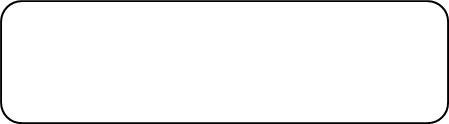 Oświadczenie wykonawcy Dotyczące spełnienia warunków udziału w postępowaniuNa potrzeby postępowania o udzielenie zamówienia publicznego pn. „Autorzy i redaktorzy – grupa Gastronomia”, nr 78/ORE/US/2017Oświadczam, że spełniam warunki udziału w postępowaniu określone przez zamawiającego 
w Ogłoszeniu.……………………………….……. (miejscowość), dnia ……………………….……. r. Załącznik nr 4 do Ogłoszenia(pieczęć adresowa Wykonawcy)Oświadczenie wykonawcy o braku podstaw do wykluczenia określonych przez Zamawiającego w rozdziale VII OgłoszeniaNa potrzeby postępowania o udzielenie zamówienia publicznego pn. 
„Autorzy i redaktorzy – grupa Gastronomia”, nr 78/ORE/US/2017Oświadczam, o braku podstaw do wykluczenia z powodu niespełnienia warunków, o których mowa w Rozdziale VII pkt 1 do 11 Ogłoszenia……………………………….……. (miejscowość), dnia ……………………….……. r. Załącznik nr 5 do OgłoszeniaW przypadku składania przez Wykonawcę oferty na więcej niż jedną część zamówienia, wraz z ofertą należy złożyć odpowiednią liczbę załączników nr 5 i 6 do ogłoszenia.Załącznik nr 6 do OgłoszeniaWykaz osób ocena punktowaW przypadku składania przez Wykonawcę oferty na więcej niż jedną część zamówienia, wraz z ofertą należy złożyć odpowiednią liczbę załączników nr 5 i 6 do ogłoszenia.NazwaAdres1Imię i NazwiskoInstytucjaAdresTelefonFaxe-mailCena ofertowa brutto*,**:……………………………………………………….…………………………………………………PLN(słownie: .............................................................……………………………………....)Szacowany koszt pracy Autora modyfikacji PPKZ (wypełnia Kandydat)Szacowany koszt pracy Autora modyfikacji PPKZ (wypełnia Kandydat)Szacowany koszt pracy Autora modyfikacji PPKZ (wypełnia Kandydat)Szacowany koszt pracy Autora modyfikacji PPKZ (wypełnia Kandydat)Szacowany koszt pracy Autora modyfikacji PPKZ (wypełnia Kandydat)Szacowany koszt pracy Autora modyfikacji PPKZ (wypełnia Kandydat)Szacowany koszt brutto 1 godziny ( PLN )Szacowany koszt brutto 1 godziny ( PLN )Szacowany koszt brutto 1 godziny ( PLN )Szacowany koszt brutto 1 godziny ( PLN )Szacowany koszt brutto 1 godziny ( PLN )Szacowany koszt brutto 1 godziny ( PLN )…………………………………………………………………………………………zł brutto/hsłownie:………………………………………………………………………………………brutto za godzinęSzacowany koszt brutto wykonania zamówienia (50 godzin) ( PLN )Szacowany koszt brutto wykonania zamówienia (50 godzin) ( PLN )Szacowany koszt brutto wykonania zamówienia (50 godzin) ( PLN )Szacowany koszt brutto wykonania zamówienia (50 godzin) ( PLN )Szacowany koszt brutto wykonania zamówienia (50 godzin) ( PLN )Szacowany koszt brutto wykonania zamówienia (50 godzin) ( PLN )Łącznie…………………………zł bruttosłownie………………………………………………………………………………………bruttoCena brutto obejmuje podatek VAT, a w przypadku osoby fizycznej obligatoryjne obciążenia z tytułu składek ZUS i Fundusz Pracy po stronie pracownika i pracodawcyCena brutto obejmuje podatek VAT, a w przypadku osoby fizycznej obligatoryjne obciążenia z tytułu składek ZUS i Fundusz Pracy po stronie pracownika i pracodawcyCena brutto obejmuje podatek VAT, a w przypadku osoby fizycznej obligatoryjne obciążenia z tytułu składek ZUS i Fundusz Pracy po stronie pracownika i pracodawcyCena brutto obejmuje podatek VAT, a w przypadku osoby fizycznej obligatoryjne obciążenia z tytułu składek ZUS i Fundusz Pracy po stronie pracownika i pracodawcyCena brutto obejmuje podatek VAT, a w przypadku osoby fizycznej obligatoryjne obciążenia z tytułu składek ZUS i Fundusz Pracy po stronie pracownika i pracodawcyCena brutto obejmuje podatek VAT, a w przypadku osoby fizycznej obligatoryjne obciążenia z tytułu składek ZUS i Fundusz Pracy po stronie pracownika i pracodawcySzacowany koszt pracy Redaktora merytorycznego (wypełnia Kandydat)Szacowany koszt pracy Redaktora merytorycznego (wypełnia Kandydat)Szacowany koszt pracy Redaktora merytorycznego (wypełnia Kandydat)Szacowany koszt pracy Redaktora merytorycznego (wypełnia Kandydat)Szacowany koszt pracy Redaktora merytorycznego (wypełnia Kandydat)Szacowany koszt pracy Redaktora merytorycznego (wypełnia Kandydat)Szacowany koszt brutto 1 godziny ( PLN )Szacowany koszt brutto 1 godziny ( PLN )Szacowany koszt brutto 1 godziny ( PLN )Szacowany koszt brutto 1 godziny ( PLN )Szacowany koszt brutto 1 godziny ( PLN )Szacowany koszt brutto 1 godziny ( PLN )…………………………………………………………zł brutto/hsłownie:………………………………………………………………………………………brutto za godzinęSzacowany koszt brutto wykonania zamówienia (15 godzin) ( PLN ) zadania 1-6 zgodnie z opisem przedmiotu zamówieniaSzacowany koszt brutto wykonania zamówienia (15 godzin) ( PLN ) zadania 1-6 zgodnie z opisem przedmiotu zamówieniaSzacowany koszt brutto wykonania zamówienia (15 godzin) ( PLN ) zadania 1-6 zgodnie z opisem przedmiotu zamówieniaSzacowany koszt brutto wykonania zamówienia (15 godzin) ( PLN ) zadania 1-6 zgodnie z opisem przedmiotu zamówieniaSzacowany koszt brutto wykonania zamówienia (15 godzin) ( PLN ) zadania 1-6 zgodnie z opisem przedmiotu zamówieniaSzacowany koszt brutto wykonania zamówienia (15 godzin) ( PLN ) zadania 1-6 zgodnie z opisem przedmiotu zamówieniaŁącznie…………………………………………………………………………………………………………………………………………………………………………………………………………………………………………………………………………………………………………………………………………………………………………………………………………………………………………………………………………………………………………………………………………………………………………zł bruttoCena ofertowa brutto*,**:……………………………………………………….…………………………………………………PLN(słownie: .............................................................……………………………………....)Szacowany koszt pracy Autora modyfikacji PPKZ (wypełnia Kandydat)Szacowany koszt pracy Autora modyfikacji PPKZ (wypełnia Kandydat)Szacowany koszt pracy Autora modyfikacji PPKZ (wypełnia Kandydat)Szacowany koszt pracy Autora modyfikacji PPKZ (wypełnia Kandydat)Szacowany koszt pracy Autora modyfikacji PPKZ (wypełnia Kandydat)Szacowany koszt pracy Autora modyfikacji PPKZ (wypełnia Kandydat)Szacowany koszt brutto 1 godziny ( PLN )Szacowany koszt brutto 1 godziny ( PLN )Szacowany koszt brutto 1 godziny ( PLN )Szacowany koszt brutto 1 godziny ( PLN )Szacowany koszt brutto 1 godziny ( PLN )Szacowany koszt brutto 1 godziny ( PLN )…………………………………………………………………………………………zł brutto/hsłownie:………………………………………………………………………………………brutto za godzinęSzacowany koszt brutto wykonania zamówienia (50 godzin) ( PLN )Szacowany koszt brutto wykonania zamówienia (50 godzin) ( PLN )Szacowany koszt brutto wykonania zamówienia (50 godzin) ( PLN )Szacowany koszt brutto wykonania zamówienia (50 godzin) ( PLN )Szacowany koszt brutto wykonania zamówienia (50 godzin) ( PLN )Szacowany koszt brutto wykonania zamówienia (50 godzin) ( PLN )Łącznie…………………………zł bruttosłownie………………………………………………………………………………………bruttoCena brutto obejmuje podatek VAT, a w przypadku osoby fizycznej obligatoryjne obciążenia z tytułu składek ZUS i Fundusz Pracy po stronie pracownika i pracodawcyCena brutto obejmuje podatek VAT, a w przypadku osoby fizycznej obligatoryjne obciążenia z tytułu składek ZUS i Fundusz Pracy po stronie pracownika i pracodawcyCena brutto obejmuje podatek VAT, a w przypadku osoby fizycznej obligatoryjne obciążenia z tytułu składek ZUS i Fundusz Pracy po stronie pracownika i pracodawcyCena brutto obejmuje podatek VAT, a w przypadku osoby fizycznej obligatoryjne obciążenia z tytułu składek ZUS i Fundusz Pracy po stronie pracownika i pracodawcyCena brutto obejmuje podatek VAT, a w przypadku osoby fizycznej obligatoryjne obciążenia z tytułu składek ZUS i Fundusz Pracy po stronie pracownika i pracodawcyCena brutto obejmuje podatek VAT, a w przypadku osoby fizycznej obligatoryjne obciążenia z tytułu składek ZUS i Fundusz Pracy po stronie pracownika i pracodawcySzacowany koszt pracy Redaktora merytorycznego (wypełnia Kandydat)Szacowany koszt pracy Redaktora merytorycznego (wypełnia Kandydat)Szacowany koszt pracy Redaktora merytorycznego (wypełnia Kandydat)Szacowany koszt pracy Redaktora merytorycznego (wypełnia Kandydat)Szacowany koszt pracy Redaktora merytorycznego (wypełnia Kandydat)Szacowany koszt pracy Redaktora merytorycznego (wypełnia Kandydat)Szacowany koszt brutto 1 godziny ( PLN )Szacowany koszt brutto 1 godziny ( PLN )Szacowany koszt brutto 1 godziny ( PLN )Szacowany koszt brutto 1 godziny ( PLN )Szacowany koszt brutto 1 godziny ( PLN )Szacowany koszt brutto 1 godziny ( PLN )…………………………………………………………zł brutto/hsłownie:………………………………………………………………………………………brutto za godzinęSzacowany koszt brutto wykonania zamówienia (15 godzin) ( PLN ) zadania 1-6 zgodnie z opisem przedmiotu zamówieniaSzacowany koszt brutto wykonania zamówienia (15 godzin) ( PLN ) zadania 1-6 zgodnie z opisem przedmiotu zamówieniaSzacowany koszt brutto wykonania zamówienia (15 godzin) ( PLN ) zadania 1-6 zgodnie z opisem przedmiotu zamówieniaSzacowany koszt brutto wykonania zamówienia (15 godzin) ( PLN ) zadania 1-6 zgodnie z opisem przedmiotu zamówieniaSzacowany koszt brutto wykonania zamówienia (15 godzin) ( PLN ) zadania 1-6 zgodnie z opisem przedmiotu zamówieniaSzacowany koszt brutto wykonania zamówienia (15 godzin) ( PLN ) zadania 1-6 zgodnie z opisem przedmiotu zamówieniaŁącznie…………………………………………………………………………………………………………………………………………………………………………………………………………………………………………………………………………………………………………………………………………………………………………………………………………………………………………………………………………………………………………………………………………………………………………zł bruttoCena ofertowa brutto*,**:……………………………………………………….…………………………………………………PLN(słownie: .............................................................……………………………………....)Szacowany koszt pracy Autora modyfikacji PPKZ (wypełnia Kandydat)Szacowany koszt pracy Autora modyfikacji PPKZ (wypełnia Kandydat)Szacowany koszt pracy Autora modyfikacji PPKZ (wypełnia Kandydat)Szacowany koszt pracy Autora modyfikacji PPKZ (wypełnia Kandydat)Szacowany koszt pracy Autora modyfikacji PPKZ (wypełnia Kandydat)Szacowany koszt pracy Autora modyfikacji PPKZ (wypełnia Kandydat)Szacowany koszt brutto 1 godziny ( PLN )Szacowany koszt brutto 1 godziny ( PLN )Szacowany koszt brutto 1 godziny ( PLN )Szacowany koszt brutto 1 godziny ( PLN )Szacowany koszt brutto 1 godziny ( PLN )Szacowany koszt brutto 1 godziny ( PLN )…………………………………………………………………………………………zł brutto/hsłownie:………………………………………………………………………………………brutto za godzinęSzacowany koszt brutto wykonania zamówienia (50 godzin) ( PLN )Szacowany koszt brutto wykonania zamówienia (50 godzin) ( PLN )Szacowany koszt brutto wykonania zamówienia (50 godzin) ( PLN )Szacowany koszt brutto wykonania zamówienia (50 godzin) ( PLN )Szacowany koszt brutto wykonania zamówienia (50 godzin) ( PLN )Szacowany koszt brutto wykonania zamówienia (50 godzin) ( PLN )Łącznie…………………………zł bruttosłownie………………………………………………………………………………………bruttoCena brutto obejmuje podatek VAT, a w przypadku osoby fizycznej obligatoryjne obciążenia z tytułu składek ZUS i Fundusz Pracy po stronie pracownika i pracodawcyCena brutto obejmuje podatek VAT, a w przypadku osoby fizycznej obligatoryjne obciążenia z tytułu składek ZUS i Fundusz Pracy po stronie pracownika i pracodawcyCena brutto obejmuje podatek VAT, a w przypadku osoby fizycznej obligatoryjne obciążenia z tytułu składek ZUS i Fundusz Pracy po stronie pracownika i pracodawcyCena brutto obejmuje podatek VAT, a w przypadku osoby fizycznej obligatoryjne obciążenia z tytułu składek ZUS i Fundusz Pracy po stronie pracownika i pracodawcyCena brutto obejmuje podatek VAT, a w przypadku osoby fizycznej obligatoryjne obciążenia z tytułu składek ZUS i Fundusz Pracy po stronie pracownika i pracodawcyCena brutto obejmuje podatek VAT, a w przypadku osoby fizycznej obligatoryjne obciążenia z tytułu składek ZUS i Fundusz Pracy po stronie pracownika i pracodawcySzacowany koszt pracy Redaktora merytorycznego (wypełnia Kandydat)Szacowany koszt pracy Redaktora merytorycznego (wypełnia Kandydat)Szacowany koszt pracy Redaktora merytorycznego (wypełnia Kandydat)Szacowany koszt pracy Redaktora merytorycznego (wypełnia Kandydat)Szacowany koszt pracy Redaktora merytorycznego (wypełnia Kandydat)Szacowany koszt pracy Redaktora merytorycznego (wypełnia Kandydat)Szacowany koszt brutto 1 godziny ( PLN )Szacowany koszt brutto 1 godziny ( PLN )Szacowany koszt brutto 1 godziny ( PLN )Szacowany koszt brutto 1 godziny ( PLN )Szacowany koszt brutto 1 godziny ( PLN )Szacowany koszt brutto 1 godziny ( PLN )…………………………………………………………zł brutto/hsłownie:………………………………………………………………………………………brutto za godzinęSzacowany koszt brutto wykonania zamówienia (15 godzin) ( PLN ) zadania 1-6 zgodnie z opisem przedmiotu zamówieniaSzacowany koszt brutto wykonania zamówienia (15 godzin) ( PLN ) zadania 1-6 zgodnie z opisem przedmiotu zamówieniaSzacowany koszt brutto wykonania zamówienia (15 godzin) ( PLN ) zadania 1-6 zgodnie z opisem przedmiotu zamówieniaSzacowany koszt brutto wykonania zamówienia (15 godzin) ( PLN ) zadania 1-6 zgodnie z opisem przedmiotu zamówieniaSzacowany koszt brutto wykonania zamówienia (15 godzin) ( PLN ) zadania 1-6 zgodnie z opisem przedmiotu zamówieniaSzacowany koszt brutto wykonania zamówienia (15 godzin) ( PLN ) zadania 1-6 zgodnie z opisem przedmiotu zamówieniaŁącznie…………………………………………………………………………………………………………………………………………………………………………………………………………………………………………………………………………………………………………………………………………………………………………………………………………………………………………………………………………………………………………………………………………………………………………zł bruttoL.p.Nazwa(y)Wykonawcy(ów)Nazwisko i imię osoby(osób) upoważnionej(ych) do podpisania niniejszej oferty w imieniu Wykonawcy(ów)Podpis(y) osoby(osób) upoważnionej(ych) do podpisania niniejszej oferty 
w imieniu Wykonawcy(ów)Pieczęć(cie) Wykonawcy (ów)Miejscowość
 i data1.2.…………………………………………(podpis)Oświadczam że:TAK/NIEJestem osobą fizyczną bez zarejestrowanej działalności gospodarczej.Jestem osobą fizyczną i mam zarejestrowaną działalność gospodarczą.Jeżeli „TAK” – proszę załączyć odpis z Centralnej Ewidencji i Informacji 
o Działalności Gospodarczej.…………………………………………(podpis)WARUNKI UDZIAŁU W POSTĘPOWANIUZespół osób wskazanych do realizacji zamówienia (4 osoby) – dotyczy zawodu …………………………..WARUNKI UDZIAŁU W POSTĘPOWANIUZespół osób wskazanych do realizacji zamówienia (4 osoby) – dotyczy zawodu …………………………..Imię i nazwisko - ……………………………………………………………. – Autor nr 1Imię i nazwisko - ……………………………………………………………. – Autor nr 1Warunek postawiony przez Zamawiającego w Rozdziale VI Ogłoszenia Warunki udziału w postępowaniu oraz opis sposobu dokonywania oceny spełniania tych warunkówInformacje potwierdzające spełnienie żądanego warunku zgodnie z informacjami opisanymi w Rozdziale VI OgłoszeniaWykształcenie:wyższe magisterskie (1.1. /2.1.) lub,co najmniej średnie(3.1)1.2. co najmniej 5-letnie doświadczenie 
w pracy dydaktycznej w szkole ponadgimnazjalnej/wyższej kształcącej w zawodach z grupy zawodów, w której wskazana przez Wykonawcę osoba będzie opracowywała modyfikację podstawy programowej kształcenia 
w zawodzie.lub,1.2. co najmniej 5-letnie doświadczenie 
w pracy dydaktycznej w szkole ponadgimnazjalnej/wyższej kształcącej w zawodach z grupy zawodów, w której wskazana przez Wykonawcę osoba będzie opracowywała modyfikację podstawy programowej kształcenia 
w zawodzie.lub,Należy podać: nazwy szkoły/placówki/uczelni; okresu pracy dydaktycznej w układzie od miesiąc, rok; do miesiąc, rok; nazwy nauczanego przedmiotu kształcenia zawodowego teoretycznego /praktycznego.2.2.doświadczenie w pracy doradcy metodycznego/nauczyciela konsultanta w zakresie kształcenia zawodowego, w branży, która obejmuje zawód/zawody w ramach grupy zawodowej, w której wskazana przez Wykonawcę osoba będzie opracowywała modyfikację podstawy programowej kształcenia 
w zawodzie, lub2.2.doświadczenie w pracy doradcy metodycznego/nauczyciela konsultanta w zakresie kształcenia zawodowego, w branży, która obejmuje zawód/zawody w ramach grupy zawodowej, w której wskazana przez Wykonawcę osoba będzie opracowywała modyfikację podstawy programowej kształcenia 
w zawodzie, lubNależy podać: nazwę stanowiska/zakres czynności, okres zatrudnienia na stanowisku w układzie od miesiąc, rok, do miesiąc, rok.3.2.co najmniej 5-letnie doświadczenie zawodowe w zawodzie z grupy zawodów, w której wskazana przez Wykonawcę osoba będzie opracowywała modyfikację podstawy programowej kształcenia 
w zawodzie.3.2.co najmniej 5-letnie doświadczenie zawodowe w zawodzie z grupy zawodów, w której wskazana przez Wykonawcę osoba będzie opracowywała modyfikację podstawy programowej kształcenia 
w zawodzie.Należy podać: nazwę stanowiska/zakres czynności, okres zatrudnienia na stanowisku w układzie od miesiąc, rok, do miesiąc, rok.Imię i nazwisko - ………………………………………. – Autor nr 2Imię i nazwisko - ………………………………………. – Autor nr 2Wykształcenie:wyższe magisterskie (1.1. /2.1.) lub,co najmniej średnie(3.1)1.2. co najmniej 5-letnie doświadczenie 
w pracy dydaktycznej w szkole ponadgimnazjalnej/wyższej kształcącej w zawodach z grupy zawodów, w której wskazana przez Wykonawcę osoba będzie opracowywała modyfikację podstawy programowej kształcenia 
w zawodzie.lub,1.2. co najmniej 5-letnie doświadczenie 
w pracy dydaktycznej w szkole ponadgimnazjalnej/wyższej kształcącej w zawodach z grupy zawodów, w której wskazana przez Wykonawcę osoba będzie opracowywała modyfikację podstawy programowej kształcenia 
w zawodzie.lub,Należy podać: nazwy szkoły/placówki/uczelni; okresu pracy dydaktycznej w układzie od miesiąc, rok; do miesiąc, rok; nazwy nauczanego przedmiotu kształcenia zawodowego teoretycznego /praktycznego.2.2.doświadczenie w pracy doradcy metodycznego/nauczyciela konsultanta w zakresie kształcenia zawodowego, w branży, która obejmuje zawód/zawody w ramach grupy zawodowej, w której wskazana przez Wykonawcę osoba będzie opracowywała modyfikację podstawy programowej kształcenia 
w zawodzie, lub2.2.doświadczenie w pracy doradcy metodycznego/nauczyciela konsultanta w zakresie kształcenia zawodowego, w branży, która obejmuje zawód/zawody w ramach grupy zawodowej, w której wskazana przez Wykonawcę osoba będzie opracowywała modyfikację podstawy programowej kształcenia 
w zawodzie, lubNależy podać: nazwę stanowiska/zakres czynności, okres zatrudnienia na stanowisku w układzie od miesiąc, rok, do miesiąc, rok.3.2.co najmniej 5-letnie doświadczenie zawodowe w zawodzie z grupy zawodów, w której wskazana przez Wykonawcę osoba będzie opracowywała modyfikację podstawy programowej kształcenia 
w zawodzie.3.2.co najmniej 5-letnie doświadczenie zawodowe w zawodzie z grupy zawodów, w której wskazana przez Wykonawcę osoba będzie opracowywała modyfikację podstawy programowej kształcenia 
w zawodzie.Należy podać: nazwę stanowiska/zakres czynności, okres zatrudnienia na stanowisku w układzie od miesiąc, rok, do miesiąc, rok.Imię i nazwisko - ………………………………………. – Autor nr 3Imię i nazwisko - ………………………………………. – Autor nr 3Wykształcenie:wyższe magisterskie (1.1. /2.1.) lub,co najmniej średnie(3.1)1.2. co najmniej 5-letnie doświadczenie 
w pracy dydaktycznej w szkole ponadgimnazjalnej/wyższej kształcącej w zawodach z grupy zawodów, w której wskazana przez Wykonawcę osoba będzie opracowywała modyfikację podstawy programowej kształcenia 
w zawodzie.lub,1.2. co najmniej 5-letnie doświadczenie 
w pracy dydaktycznej w szkole ponadgimnazjalnej/wyższej kształcącej w zawodach z grupy zawodów, w której wskazana przez Wykonawcę osoba będzie opracowywała modyfikację podstawy programowej kształcenia 
w zawodzie.lub,Należy podać: nazwy szkoły/placówki/uczelni; okresu pracy dydaktycznej w układzie od miesiąc, rok; do miesiąc, rok; nazwy nauczanego przedmiotu kształcenia zawodowego teoretycznego /praktycznego.2.2.doświadczenie w pracy doradcy metodycznego/nauczyciela konsultanta w zakresie kształcenia zawodowego, w branży, która obejmuje zawód/zawody w ramach grupy zawodowej, w której wskazana przez Wykonawcę osoba będzie opracowywała modyfikację podstawy programowej kształcenia 
w zawodzie, lub2.2.doświadczenie w pracy doradcy metodycznego/nauczyciela konsultanta w zakresie kształcenia zawodowego, w branży, która obejmuje zawód/zawody w ramach grupy zawodowej, w której wskazana przez Wykonawcę osoba będzie opracowywała modyfikację podstawy programowej kształcenia 
w zawodzie, lubNależy podać: nazwę stanowiska/zakres czynności, okres zatrudnienia na stanowisku w układzie od miesiąc, rok, do miesiąc, rok.3.2.co najmniej 5-letnie doświadczenie zawodowe w zawodzie z grupy zawodów, w której wskazana przez Wykonawcę osoba będzie opracowywała modyfikację podstawy programowej kształcenia 
w zawodzie.3.2.co najmniej 5-letnie doświadczenie zawodowe w zawodzie z grupy zawodów, w której wskazana przez Wykonawcę osoba będzie opracowywała modyfikację podstawy programowej kształcenia 
w zawodzie.Należy podać: nazwę stanowiska/zakres czynności, okres zatrudnienia na stanowisku w układzie od miesiąc, rok, do miesiąc, rok.Imię i nazwisko - ………………………………………. – Autor nr 4/RedaktorImię i nazwisko - ………………………………………. – Autor nr 4/RedaktorWykształcenie:wyższe magisterskie (1.1. /2.1.) lub,co najmniej średnie(3.1)1.2. co najmniej 5-letnie doświadczenie 
w pracy dydaktycznej w szkole ponadgimnazjalnej/wyższej kształcącej w zawodach z grupy zawodów, w której wskazana przez Wykonawcę osoba będzie opracowywała modyfikację podstawy programowej kształcenia 
w zawodzie.lub,1.2. co najmniej 5-letnie doświadczenie 
w pracy dydaktycznej w szkole ponadgimnazjalnej/wyższej kształcącej w zawodach z grupy zawodów, w której wskazana przez Wykonawcę osoba będzie opracowywała modyfikację podstawy programowej kształcenia 
w zawodzie.lub,Należy podać: nazwy szkoły/placówki/uczelni; okresu pracy dydaktycznej w układzie od miesiąc, rok; do miesiąc, rok; nazwy nauczanego przedmiotu kształcenia zawodowego teoretycznego /praktycznego.2.2.doświadczenie w pracy doradcy metodycznego/nauczyciela konsultanta w zakresie kształcenia zawodowego, w branży, która obejmuje zawód/zawody w ramach grupy zawodowej, w której wskazana przez Wykonawcę osoba będzie opracowywała modyfikację podstawy programowej kształcenia 
w zawodzie, lub2.2.doświadczenie w pracy doradcy metodycznego/nauczyciela konsultanta w zakresie kształcenia zawodowego, w branży, która obejmuje zawód/zawody w ramach grupy zawodowej, w której wskazana przez Wykonawcę osoba będzie opracowywała modyfikację podstawy programowej kształcenia 
w zawodzie, lubNależy podać: nazwę stanowiska/zakres czynności, okres zatrudnienia na stanowisku w układzie od miesiąc, rok, do miesiąc, rok.3.2.co najmniej 5-letnie doświadczenie zawodowe w zawodzie z grupy zawodów, w której wskazana przez Wykonawcę osoba będzie opracowywała modyfikację podstawy programowej kształcenia 
w zawodzie.3.2.co najmniej 5-letnie doświadczenie zawodowe w zawodzie z grupy zawodów, w której wskazana przez Wykonawcę osoba będzie opracowywała modyfikację podstawy programowej kształcenia 
w zawodzie.Należy podać: nazwę stanowiska/zakres czynności, okres zatrudnienia na stanowisku w układzie od miesiąc, rok, do miesiąc, rok.4.1.Doświadczenie w wykonywaniu korekt redakcyjnych – osoba wskazana do pełnienia funkcji redaktora wykonała co najmniej 1 korektę redakcyjną.4.1.Doświadczenie w wykonywaniu korekt redakcyjnych – osoba wskazana do pełnienia funkcji redaktora wykonała co najmniej 1 korektę redakcyjną.Należy podać nazwę dzieła, którego dokonano korekty oraz jego objętość4.2.Doświadczenie w koordynacji prac związanych z wytworem i scalaniem opracowanego dzieła – osoba wskazana do pełnienia funkcji redaktora posiada doświadczenie w koordynacji prac związanych z wytworem i scalaniem minimum 1 opracowane dzieło.4.2.Doświadczenie w koordynacji prac związanych z wytworem i scalaniem opracowanego dzieła – osoba wskazana do pełnienia funkcji redaktora posiada doświadczenie w koordynacji prac związanych z wytworem i scalaniem minimum 1 opracowane dzieło.Należy podać nazwę dzieła, którego dokonano scalenia oraz jego objętość4.3.Doświadczenie w zarządzaniu zespołem4.3.Doświadczenie w zarządzaniu zespołemNależy podać: nazwę zespołu, nazwę funkcji pełnionej w zespole oraz okres pełnienia tej funkcji…………………………………………………………………………………………………………………………(miejscowość, data)(imię i nazwisko oraz podpis upoważnionego przedstawiciela Wykonawcy)OCENA PUNKTOWAZespół osób wskazanych do realizacji zamówienia ( 4 osoby) – dotyczy zawodu …………………………..OCENA PUNKTOWAZespół osób wskazanych do realizacji zamówienia ( 4 osoby) – dotyczy zawodu …………………………..Imię i nazwisko - ………………………………………. – Autor nr 1Imię i nazwisko - ………………………………………. – Autor nr 1Doświadczenie autora w zakresie współpracy z przedstawicielami rynku pracy lub wspomagania szkół zawodowych lub współpracy ze szkołami/placówkami edukacyjnymiDoświadczenie autora 
w opracowywaniu dokumentów programowych szkolnictwa zawodowego, publikacji wspomagających kształcenie zawodowe, badań z zakresu oświatyDoświadczenie autora 
w opracowywaniu dokumentów programowych szkolnictwa zawodowego, publikacji wspomagających kształcenie zawodowe, badań z zakresu oświatyNależy podać: tytuły publikacji, jej adresatów, rok wydania, opcjonalnie – hiperłącza do publikacji dostępnych online.Imię i nazwisko - ………………………………………. – Autor nr 2Imię i nazwisko - ………………………………………. – Autor nr 2Doświadczenie autora w zakresie współpracy z przedstawicielami rynku pracy lub wspomagania szkół zawodowych lub współpracy ze szkołami/placówkami edukacyjnymiDoświadczenie autora 
w opracowywaniu dokumentów programowych szkolnictwa zawodowego, publikacji wspomagających kształcenie zawodowe, badań z zakresu oświatyDoświadczenie autora 
w opracowywaniu dokumentów programowych szkolnictwa zawodowego, publikacji wspomagających kształcenie zawodowe, badań z zakresu oświatyNależy podać: tytuły publikacji, jej adresatów, rok wydania, opcjonalnie – hiperłącza do publikacji dostępnych online.Imię i nazwisko - ………………………………………. – Autor nr 3Imię i nazwisko - ………………………………………. – Autor nr 3Doświadczenie autora w zakresie współpracy z przedstawicielami rynku pracy lub wspomagania szkół zawodowych lub współpracy ze szkołami/placówkami edukacyjnymiDoświadczenie autora 
w opracowywaniu dokumentów programowych szkolnictwa zawodowego, publikacji wspomagających kształcenie zawodowe, badań z zakresu oświatyDoświadczenie autora 
w opracowywaniu dokumentów programowych szkolnictwa zawodowego, publikacji wspomagających kształcenie zawodowe, badań z zakresu oświatyNależy podać: tytuły publikacji, jej adresatów, rok wydania, opcjonalnie – hiperłącza do publikacji dostępnych online.Imię i nazwisko - ………………………………………. – Autor nr 4/RedaktorImię i nazwisko - ………………………………………. – Autor nr 4/RedaktorDoświadczenie autora w zakresie współpracy z przedstawicielami rynku pracy lub wspomagania szkół zawodowych lub współpracy ze szkołami/placówkami edukacyjnymiDoświadczenie autora 
w opracowywaniu dokumentów programowych szkolnictwa zawodowego, publikacji wspomagających kształcenie zawodowe, badań z zakresu oświatyDoświadczenie autora 
w opracowywaniu dokumentów programowych szkolnictwa zawodowego, publikacji wspomagających kształcenie zawodowe, badań z zakresu oświatyNależy podać: tytuły publikacji, jej adresatów, rok wydania, opcjonalnie – hiperłącza do publikacji dostępnych online.…………………………………………………………………………………………………………………………(miejscowość, data)(imię i nazwisko oraz podpis upoważnionego przedstawiciela Wykonawcy)